附件12023年全县经济社会发展主要目标和重点任务清单一、经济社会发展主要目标（全市、全县指标均为调度指标）1.地区生产总值：全省地区生产总值增长6％，实际工作中争取更好结果。全市地区生产总值增长7％，其中一产增加值增长 7％、二产增加值增长9％、三产增加值增长7％。全县地区生产总值增长7.3％，其中一产增加值增长7.5％、二产增加值增长9％、三产增加值增长7.2％。责任领导：赵多磊责任单位：县发改局配合单位：县政府有关部门2.固定资产投资：全省固定资产投资增长10％。全市固定资产投资增长 25％。全县固定资产投资增长15％。责任领导：赵多磊责任单位：县发改局配合单位：县政府有关部门3.规上工业增加值：全省规上工业增加值增长7％。全市规上工业增加值增长12％。全县规上工业增加值增长12％。责任领导：陈朝贵责任单位：县工信局配合单位：县政府有关部门4.社会消费品零售总额：全省社会消费品零售总额增长10％。全市社会消费品零售总额增长11.5％。全县社会消费品零售总额增长12％。责任领导：梁　诚责任单位：县商务局配合单位：县政府有关部门5.一般公共预算收入：全省一般公共预算收入同口径增长6％。全市一般公共预算收入同口径增长7％。全县一般公共预算收入同口径增长7％。责任领导：赵多磊责任单位：县财政局配合单位：县政府有关部门6.城镇居民人均可支配收入：全省城镇居民人均可支配收入增长6％。全市城镇居民人均可支配收入增长7.5％。全县城镇居民人均可支配收入增长8％。责任领导：梁　诚 责任单位：县人社局配合单位：县政府有关部门7.农村居民人均可支配收入：全省农村居民人均可支配收入增长7.5％。全市农村居民人均可支配收入增长8.5％。全县农村居民人均可支配收入增长8.5％。责任领导：展兴华责任单位：县农业农村局配合单位：县政府有关部门8.外贸进出口总额：全市外贸进出口总额增长15%。全县外贸进出口总额增长18%。责任领导：梁  诚责任单位：县商务局配合单位：县政府有关部门9.城镇调查失业率：全省城镇调查失业率控制在5.5%左右。全市城镇调查失业率控制在4.5%以内。全县城镇调查失业率控制在2.7%以内。责任领导：梁　诚责任单位：县人社局配合单位：县政府有关部门10.粮食产量：全省粮食产量保持在1200万吨以上。全市粮食产量稳定在150万吨以上。全县粮食产量稳定在34万吨以上。责任领导：展兴华责任单位：县农业农村局 配合单位：各镇、县政府有关部门11.主要污染物排放：主要污染物排放等指标完成省市下达目标。责任领导：梁　诚 责任单位：市生态环境局民乐分局配合单位：县政府有关部门二、重点工作任务（一）构建现代化产业体系1.聚力突破生态工业。（1）鲜明树立大抓工业、大干工业、大兴工业的发展导向，深入实施强工业行动和工业突破发展三年行动。以新能源、新材料、生物医药、数字信息等有基础、空间大、前景好的产业为重点，积极引进发展高技术、高成长性、高附加值产业项目，全力推动工业放大优势、拓存创增，着力构建工业主导型经济格局。（２）加快实施中北通高性能碳纤维、中旺重工智能装备制造、瀚睿精细化工等重点项目，全力推动维尔沃硼同位素二期、锦拓生物二期、泰睿特化工新材料等项目落地建设。（３）大力发展新能源产业，加快推进三墩滩百万千瓦光伏发电基地20万千瓦光伏、三墩滩330千伏汇集站、丝路网能共享储能电站二期等光伏发电及产业配套项目建设。（４）支持滨河、银河、万德福、丰源薯业等企业加强科技创新和技术改造，不断提升企业竞争力，新培育规上企业4户以上，确保规模以上工业增加值增长5%以上。（５）强化工业园区平台支撑，全面推行工业用地“标准地”改革，加快推进化工产业园标准化厂房、污水处理厂、蒸汽热源厂等项目建设，持续完善道路、管网、绿化等基础设施，大力推进5G智慧园区建设，不断提升园区承载能力和发展水平，切实把工业园区打造成国家级产城融合示范区。（６）建立企业“六必访”和“白名单”制度，成立工作专班，开展领导干部包联企业活动，为企业提供全天候、全过程、全生命周期服务，倾心为企业解难题、办实事，鼓励支持民营经济持续发展壮大。责任领导：赵多磊、梁　诚、陈朝贵责任单位：县工信局、县发改局、工业园区管委会、县自然资源局配合单位：县政府有关部门2.做精做深现代农业。（１）深入贯彻中央、省委、市委农村工作会议精神，大力推动农业走特色发展、精深加工的路子。坚持以工业思维谋划农业，聚焦“土特产”，做足“农头工尾、粮头食尾、畜头肉尾”文章，大力发展现代寒旱特色农业，不断提高农业产业体系、生产体系、经营体系现代化水平。（２）深入实施种业振兴行动，建成马铃薯、油菜等现代种业示范基地6.5万亩，争创国家区域性马铃薯良种繁育基地示范县、国家级油菜制种大县。（３）加快推进中药材饮片加工、万吨菜籽油生产等产业化项目，充分发挥马铃薯产业联盟作用，积极引进马铃薯休闲食品加工企业，推动特色优势产业全产业链发展。（4）实施供销社农资储备配送中心、农产品仓储保鲜冷链物流设施等项目，新建气调库1座、冷藏库5座，不断提升农产品附加值和市场竞争力。（5）大力发展戈壁生态农业，加快建设高标准智能温室集群，全力打造河西走廊戈壁节水生态农业引领区。（6）坚持以养殖业牵引农业产业结构优化升级，积极融入“张掖—武威”百万头肉牛产业带、河西走廊千万只肉羊产业带和50万头奶牛产业带建设，加快推进祁连雪域良种猪草畜一体化生态循环农业二期、华瑞农业5万只肉羊育繁推一体化示范、中福（南京）牛羊肉屠宰加工及冷链物流等项目建设，着力构建现代畜牧业全产业链，力争全县畜禽饲养量达350万头只以上，确保畜牧业增加值占一产增加值比重达35%以上。（7）以农畜产品精深加工全产业链为重点，引进一批头部企业和延链补链企业，带动农业产业链向下游延伸、价值链向高端延伸。培育农业产业化龙头企业５户以上，新认证“三品一标”农产品３个、“甘味”品牌２个以上。责任领导：展兴华、陈朝贵责任单位：县农业农村局、县工信局配合单位：县政府有关部门3.大力发展旅游和现代服务业。（1）组织实施助企纾困、交通优化提升、旅游市场营销、服务质量提升、全民旅游宣传等专项行动，加大旅游产品设计、线路优化、交通导流、地接奖补力度，吸引更多游客来民乐旅游，力争全年接待境内外游客853.98万人次、实现旅游综合收入41.94亿元。（２）大力实施“服务业提升计划”，不断优化服务业结构，加快发展金融、康养、文体娱教、信息服务、创意设计包装等现代服务业，推动服务业走优质高效、融合发展的路子，培育形成适应市场需要、产业需要、群众需要的服务业发展新体系。（３）加快建设北部旅游廊道，做强甘青自驾小环线。（４）深入推进全域旅游示范区创建，推动现代丝路田园综合体、滨河酒文化产业园、扁都口生态休闲旅游区等景区扩能升级，规划打造国道227线廊道交通服务驿站，配套完善停车场、游客服务中心等旅游基础设施，支持企业以参股、委托运营等多种形式建设运营景区景点。（５）大力实施要素品质提升行动，持续增加健康、养老、育幼、旅游等生活性服务业有效供给，丰富发展乡村旅游、红色旅游、户外运动等旅游业态，推动文化旅游多业态联动发展。（６）加快推进区域消费中心城市建设，打造1条商业步行街。大力发展夜间经济，加快推进城北民俗村、乐民新城商业综合体等服务业集聚区建设，进一步繁荣活跃消费市场，让城市“烟火气”旺起来。（７）把生态及地质灾害避险搬迁作为消费的蓄水池，大力发展家具家电销售、房屋装修、钢材直供直销等业态，拉动扩大建材、家具、生活用品等消费规模，带动第三产业快速增长。（８）持续实施促消费扩内需专项行动，大力开展农特产品专题营销等系列活动，鼓励引导企业发展新零售、无接触配送等消费新业态新模式，不断提升城市消费、扩大乡村消费。（９）加快实施国家电子商务进农村综合示范县、赣州广浔智慧物流园等项目，鼓励支持商超、快递物流企业在工业园区设立经营网点，开展统仓、共配、冷链服务，力争新培育限上企业3户以上，完成社会消费品零售总额32亿元以上。责任领导：梁　诚、魏　燕、陈朝贵责任单位：县商务局、县文旅局、县工信局配合单位：县政府有关部门(二）持续扩大有效投资1.加强项目谋划储备。（1）认真对接国家“十四五”规划、支持中西部基础设施建设、提升能源资源供应保障能力、规划建设新能源供给消纳体系等有利机遇，科学论证、精心谋划储备一批打基础、补短板、增后劲的大项目好项目。（2）加快建立争取国家政策、项目、资金支持情况常态化工作衔接机制，加大中央预算内投资、地方政府专项债券、政策性金融性开发工具等渠道资金争取力度，确保重点项目储备动态保持在300项以上，力争更多项目纳入省市列重大项目库。责任领导：赵多磊责任单位：县发改局、县财政局配合单位：县政府有关部门2.加快重点项目建设。（1）制定重大建设项目“三个清单”，严格落实“五个一”工作机制，以省市列重大项目为重点，倒排工期、挂图作战，实时跟踪、定期调度，力争实施重点项目180项以上。（2）全面建成生态及地质灾害避险搬迁安置、民乐大酒店等项目，加快推进中药材综合服务基地、小堵麻水库、骨干灌溉水网及水系连通、城区再生水利用等项目，争取实施城区交通物流综合服务中心、滨河集团森林康养及“零碳工厂”等项目，力争完成固定资产投资65亿元以上。（3）加强中央预算内投资、专项债券等项目前期工作，“一事一议”解决制约项目建设突出问题，坚决避免“钱等项目”现象发生；研究完善各项支持民间投资的政策措施，调动民间投资积极性。责任领导：赵多磊责任单位：县发改局、县财政局配合单位：县政府有关部门3.提升招商引资实效。（１）坚持以招商引资论英雄，开展“引大引强引头部”行动，紧盯长三角、珠三角、京津冀重点地区和“三个500强”及行业龙头企业，大力开展产业链招商、以商招商、委托招商、精准招商、聘请招商大使开展市场化招商，高频次、多方式、大力度招引建设一批大项目好项目，确保新签约入库省外招商引资项目达到20个以上，力争招商引资省外到位资金增长15以上。（2）积极组织参加兰洽会、敦煌文博会、药博会、“一带一路”美丽乡村国际论坛等活动，积极参加“津陇共振兴”“鲁企走进甘肃”投资洽谈活动，力争节会招商取得新成效。建立兰洽会和省级重点招商活动签约项目台账，充分发挥招商引资项目代办服务中心作用，积极跟进项目履约落地。（3）认真研究国家支持民间投资参与的102项重大工程，聚焦交通、水利、城市基础设施、乡村振兴、节能降碳等重点领域，积极吸引民间资本参与建设。（4）坚持把招商引资作为吸引民间资本的“重头戏”，成立招商指挥部，建立集成化作战、扁平化调度、一体化办理工作模式，制定招商引资方案和产业链招商图谱，建立定制化投资机会清单和招商引资政策清单，进一步完善考核评价机制。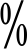 责任领导：赵多磊、梁  诚责任单位：县商务局、县发改局配合单位：县政府有关部门（三）奋力推进乡村振兴1.持续巩固拓展脱贫攻坚成果。（1）进一步健全完善防返贫动态监测和帮扶机制，加强重点人群返贫致贫风险排查，精准实施监测帮扶，牢牢守住不发生规模性返贫底线。（2）加大就业帮扶和产业扶持力度，多方开发公益性岗位，吸纳更多脱贫劳动力就业。（3）加强扶贫资金项目管理监督，确保扶贫资产保值增值、持续发挥效益。责任领导：梁  诚、展兴华责任单位：县农业农村局、县人社局配合单位：县政府有关部门、各镇人民政府2.大力发展乡村产业。（1）坚决扛牢粮食安全政治责任，新建高标准农田8万亩，确保粮食作物种植面积稳定在70万亩、产量稳定在34万吨，其中小麦种植面积达到30万亩。（2）大力发展订单农业，种植马铃薯20万亩、中药材20万亩、高原夏菜10万亩。（3）加强质量安全监管，持续提升农产品品质和效益。（4）探索推行“养殖户+村集体经济组织+龙头企业”养殖模式，推动养殖业由分散饲养向适度规模转变，修建养殖场11个。（5）大力实施农民专业合作社质量提升行动和家庭农场培育计划，发展专业合作社30家，培育家庭农场25家，一体推进耕种管收全程化服务，推动特色优势产业集约化发展。责任领导：展兴华责任单位：县农业农村局配合单位：县政府有关部门、各镇人民政府3.深入实施乡村建设行动。（1）进一步完善乡村基础设施，完成农房抗震改造2500户，实施自然村组道路硬化工程38公里、生命安全防护工程75公里，改造农村安全饮水管网294公里，改造升级电网98公里，新建5G基站60个。（2）加快推进乡村振兴示范区创建，分类推进乡村建设示范镇村创建，创建省级乡村建设示范镇1个、示范村10个，市级乡村建设示范镇2个、示范村20个。（3）抓实“5155”乡村建设示范行动和农村人居环境整治提升行动，实施城乡环卫及农村污水治理一体化环境改善项目，建立覆盖县城、乐民新城、集镇的环卫及污水处理体系。（4）健全完善“五有”农村人居环境长效管护机制。责任领导：梁  诚、展兴华、陈朝贵责任单位：县农业农村局、县自然资源局、县水务局、县交通运输局、县林草局、县住建局、县工信局、供电公司配合单位：县政府有关部门、各镇人民政府4.不断提升乡村治理水平。（1）探索推进农村转社区“三转三变”，深化“五治”融合基层治理模式，加强农村精神文明建设，持续推进农村移风易俗，着力加强群众法治教育，大力培育弘扬诚信文化，推动形成文明乡风、良好家风、淳朴民风。（2）常态化开展“岗位大练兵、业务大比武”活动，持续提升镇村干部带领群众增收致富能力。责任领导：曹文斌、展兴华责任单位：县委组织部、县委宣传部、县委政法委、县农业农村局配合单位：县政府有关部门、各镇人民政府（四）深入推进城乡融合发展1.深入推进生态及地质灾害避险搬迁。（1）坚持以整村搬迁为突破口，加快推动南丰镇、永固镇及祁连山浅山区自然条件差、地质灾害频发村组整体搬迁。（2）加快安置点建设，配套完善水电路讯暖等基础设施和教育、医疗、卫生、养老等公共服务设施。（3）加快推动整村搬迁后宅基地腾退复垦，一体开展城乡建设用地增减挂钩指标交易。（4）完善社区养老服务机制和配套支持政策，开展特困老年人助餐送餐服务。（5）对搬迁残疾人家庭实施无障碍改造，为符合条件的残疾人提供托养照护服务。（6）强化搬迁劳动力技能培训，通过参与以工代赈项目建设、开发公益性岗位等方式，持续拓宽搬迁群众增收渠道。（7）深入推动农业转移人口市民化，全面落实户籍迁移、就医就学、基本生活保障等各项政策。责任领导：赵多磊、梁  诚、魏  燕、曹文斌责任单位：县发改局、县自然资源局、县人社局、县民政局、县公安局、县卫健局、县教育局、县残联配合单位：县政府有关部门、各镇人民政府2.持续巩固“三个示范区（园）”建设成果。（1）积极吸引民间资本参与城市建设，加快推进城市生态修复、环保基础设施、城区道路及地下管网改造提升、天然气供应、再生水利用等重点项目，打造宜居、韧性、智慧城市。（2）争取实施北方地区冬季清洁取暖项目，开展“冬病夏治”专项行动，集中对管网老化、采暖效果差的建筑进行维修改造。（3）推进城市功能提档升级，统筹加快全国文明城市提名城市、“彩虹”城市、国家森林城市建设。（4）深入开展“三大”专项整治行动，不断完善小区公共服务设施，实施居民住宅小区（楼院）基础设施改造提升工程，实行居民住宅小区片区大物业管理。（5）落实封顶预售制度，强化预售延期管控，助力“交房即交证”政策落地实施。（6）强化城市精细化管理，加强对市政道路、园林绿化、污水处理、生活垃圾分类等方面的智能精准监管,提升城市管理水平。（7）加快配套完善乐民新城供水供电、供热供气、垃圾污水处理、园林绿化等市政公用设施，统筹推进乐民新城幼儿园、社区卫生服务站、便民市场、体育公园等公共服务设施建设。（8）加快推进公检法司、市场监管、人力资源、城市执法等部门单位派出机构办公场所建设和机构入驻。（9）运营温泉康养度假酒店，扶持创建四星级农家乐2家。（10）全力推进六坝共同富裕示范镇创建，吸纳保障群众就业创业。责任领导：赵多磊、梁  诚、魏  燕、曹文斌、展兴华、陈朝贵责任单位：县住建局、县委政法委、县委宣传部、县委编办、县人社局、县教育局、县公安局、县商务局、县农业农村局、县市场监管局、县文旅局、县执法局、工业园区管委会、社管委、六坝镇人民政府配合单位：县政府有关部门3.加快中心集镇改造提升。（1）统筹城乡规划、项目建设和公共服务资源配置，加快推进南古、三堡、新天集镇建设，实施南古镇安居工程二期、三堡集镇集中供热等项目，新建乡镇综合养老服务中心3个，改造提升农村小学3所、幼儿园2所。（2）推进道路改造、沿街建筑立面风貌提升工程，规范完善集贸市场、停车场、公厕、环卫等配套设施，不断提升集镇综合承载能力。责任领导：赵多磊、梁  诚、魏  燕、曹文斌、陈朝贵责任单位：县发改局、县自然资源局、县住建局、县教育局、县民政局、各镇人民政府配合单位：县政府有关部门4.加快县域经济发展。（1）制定《2023年县域经济高质量发展年度任务清单》，因地制宜、特色发展，做大县域经济规模，加快提升综合竞争力，构建特色鲜明、优势互补、繁荣兴旺的县域经济发展新格局。（2）严格落实“一县一方案”“一年一清单”“一季一调度”机制，升级产业存量、做优经济增量、提升人均总量、增进生态容量、管控风险变量，促进产业配套设施提质增效、市政公用设施提档升级、公共服务设施提标扩面、环境基础设施提级扩能。责任领导：赵多磊责任单位：县发改局配合单位：县政府有关部门（五）加强生态保护治理1．持续厚植生态底色。（1）牢固树立绿水青山就是金山银山的理念，坚决扛起生态建设和环境保护重大政治责任，坚定不移推进生态优先、节约集约、绿色低碳发展。（2）积极融入黄河流域生态保护和高质量发展战略，大力争取黄河流域生态保护项目。（3）持续抓好突出生态环境问题整改，全面彻底整改第二轮省级环保督察反馈问题，始终保持严惩破坏生态环境的高压态势。（4）坚持山水林田湖草沙一体化保护和系统治理，加快推进祁连山国家公园建设，大力实施新一轮祁连山生态修复、国家储备林建设等生态治理项目。（5）持续开展大规模国土绿化行动，完成营造林10.8万亩。（6）全面推行林长制，健全完善三级林长责任体系，加大林草资源管护力度，严格实行封山禁牧，进一步巩固提升祁连山生态保护治理成果。责任领导：赵多磊、梁  诚、展兴华责任单位：市生态环境局民乐分局、县发改局、县林草局、各镇人民政府配合单位：县政府有关部门2、全面推进污染防治。（1）扎实开展大气污染防治常态化执法检查，加强空气质量监测预警，重点强化工业、燃煤、机动车、扬尘四类污染源治理，严格落实施工场地“六个100%”，严禁“四烧”行为，持续改善空气质量，有效降低PM2.5、PM10浓度。（2）坚持水资源利用、水生态保护和水环境治理“三水”统筹，严格落实河湖长制，持续开展集中式饮用水水源地规范化建设，深化入河排污口排查溯源整治。（3）深入推进土壤污染治理、农业面源污染防治，加快实施畜禽粪污资源化利用整县推进项目，强化危废固废管理，严格管控土壤污染风险。责任领导：梁  诚责任单位：市生态环境局民乐分局、县公安局、县执法局、县水务局、县农业农村局、县交通运输局、工业园区管委会、各镇人民政府配合单位：县政府有关部门3、深入推进低碳发展。（1）分行业制定碳达峰行动计划，开展节能降碳技术改造，有序推动钢铁、建材、石化等重点行业绿色低碳转型。（2）大力实施节能降耗行动，探索开展农业碳汇开发交易，发展绿色低碳产业。（3）加快发展清洁生产、节能环保、清洁能源等生态产业，严格落实能耗“双控”制度，实行产业准入负面清单，探索生态产品价值实现机制，协同推进高水平生态环境保护和经济高质量发展。责任领导：赵多磊、梁　诚、陈朝贵、展兴华责任单位：市生态环境局民乐分局、县发改局、县工信局、县农业农村局配合单位：县政府有关部门（六）奋力推进改革创新1.深化重点领域和关键环节改革。（1）持续深化“放管服”改革，推动政务服务线上线下深度融合，更广领域推行“不来即享”“一件事一次办”。（2）畅通群众诉求表达、利益协调、权益保障渠道，全面推行接诉即办机制，以 12345 市民服务热线为主渠道，建立“快速响应、高效办理、及时反馈、主动治理”的为民服务机制。（3）持续完善市属国有企业法人治理结构，全力推动投融资体制改革，组建县属国有投资集团公司，推进政府融资平台市场化转型发展。（4）持续推进村集体经济公司化改革，通过土地流转发包、特色农产品经营、农业产业社会化服务、工程项目建设、参与第三产业经营等形式，不断做大做强村集体经济，力争村集体经济收入100万元以上村达到15个。（5）深化医疗服务价格和门诊共济改革，减轻群众医药费用负担。（6）健全资源要素配置机制，着力构建多元化投融资体制和资本运作机制，推动更多资金、土地、项目向优势产业集中。责任领导：赵多磊、魏  燕、展兴华责任单位：县发改局、县政务服务中心、县农业农村局、县财政局、县卫健局、县医保局配合单位：县政府有关部门、工业园区管委会、各镇人民政府、社管委2.大力推进科技创新驱动。（1）深入实施强科技行动，引进培育新型产业技术研究机构等创新平台，支持农产品加工等领域技术攻关与产品研发，争创马铃薯育种研发省级创新研发中心重点实验室。（2）强化企业创新主体地位，实施高新技术企业数量与质量“双提升”行动，推动企业与高校、科研院所建立多形式创新联合体。（3）持续提升企业研发投入强度，增强企业科技创新能力，培育高新技术企业4户。（4）大力实施知识产权强县战略，积极推进国家知识产权强县试点县工作，促进知识产权创造、运用、保护、管理和服务全维度提升。责任领导：魏  燕、展兴华、陈朝贵责任单位：县科技局、县工信局、县农业农村局、县市场监管局配合单位：县政府有关部门3.持续培育壮大市场主体。（1）把培育壮大市场主体摆在重要位置，推动市场主体上规模、增实力、提效益。（2）全面落实新的组合式减税降费政策，持续扩大“六税两费”减征范围，确保惠企政策“免审即享”、快速兑现。（3）大力实施金融供给扩大、产业金融发展、服务质效提升、融资渠道拓宽“四大工程”，着力破解金融机构放贷和市场主体贷款“两难”问题。（4）加快推进外贸主体培育升级，支持海升、爱味客、银河等企业大力发展对外贸易，力争培育外贸出口企业2家以上，外贸总额达4600万元以上。（5）严格落实“两个毫不动摇”要求，制定民营企业需求清单和帮扶方案，精准精细实施帮扶，助力企业舒心发展。（6）用好企业债、公司债、票据等融资工具箱，大力支持华瑞农业上市融资，开辟绿色通道，强化重点辅导，确保取得实质性进展。（7）创新利用外资方式，推动利用外资稳定增长，支持工业园区主动承接国际及沿海资本产业转移，不断拓展利用外资领域。责任领导：赵多磊、梁  诚、陈朝贵责任单位：县发改局、县工信局、县商务局、县税务局、县政府金融办配合单位：县政府有关部门4.着力打造一流营商环境。（1）深入开展“优化营商环境攻坚突破年”活动，重点围绕市场环境优化、政务效能提升、法治环境创建、助企纾困解难等方面，着力解决企业和群众反映的痛点难点堵点问题。（2）认真落实市场准入负面清单和公平竞争审查制度，推进“证照分离”改革全覆盖，持续放宽市场准入。（3）优化工程建设项目审批系统平台功能，实行“标准地”出让，落实“拿地即开工”、区域评估等审批服务，不断提升投资建设便利度。（4）推进政务服务智能化，扩大全流程网办事项比例，实现高频事项无人干预“智能审批”“秒办秒批”“免审即办”。（5）建立完善领导干部包联企业制度。（6）深入推进社会信用体系建设，营造诚实守信、公平竞争的市场环境，加大“甘肃信易贷”平台推广应用。（7）落实投资项目信用承诺制，构建公共资源交易“全省一张网”。责任领导：赵多磊、梁  诚、陈朝贵责任单位：县商务局、县委政法委、县发改局、县工信局、县市场监管局、县自然资源局、县政务服务中心配合单位：县政府有关部门(七)奋力推进民生保障1.办好省委省政府民生实事。严格按照省上要求，全力做好省委省政府确定的实施义务教育中小学“建宿舍增学位扩食堂改厕所”，城镇新增就业、支持未就业普通高校毕业生到基层就业，建设乡镇综合养老服务中心，建设村级互助幸福院，对困难家庭子女普通高校入学给予资助，实施市县区医院重症救治能力提升工程，城乡妇女“两癌”免费检查，生态及地质灾害避险搬迁， 实施农村水利惠民工程，新建自然村（组）硬化路等 10 件民生实事。（具体任务及责任领导、责任单位、配合单位以实施方案为准）2.推进高质量社会保障体系建设。（1）落实落细就业优先政策，健全就业公共服务体系，完善促进创业带动就业保障制度，实施公共就业服务能力提升示范项目，完善高校毕业生、退役军人、农民工、城镇困难人员等重点群体多渠道就业创业支持体系。（2）深入实施全民参保计划，推动落实个人养老金制度改革，提升基层社会救助服务能力，健全完善覆盖全民、统筹城乡、公平统一、可持续的多层次社会保障体系。推动失业保险、工伤保险省级统筹，科学确定城乡低保、特困供养人员基本生活保障标准和补助水平，兜住兜牢基本民生保障底线。（3）全面启动职工医保门诊统筹，按期实现职工医保个人账户家庭共济；落实重特大疾病和医疗救助制度，进一步减轻困难群众和特大疾病患者医疗费用负担。（4）落实三孩生育政策及配套支持措施，完善普惠托育服务体系。（5）以“一老一小”为重点完善人口服务体系，建设示范性养老服务机构。（6）加强低收入人口动态监测和分层分类救助帮扶，强化退役军人服务保障，健全残疾人和留守、困境妇女儿童关爱服务体系，依法维护农民工权益。（7）进一步加强和改进退役军人事务工作，持续巩固全国双拥模范县创建成果。责任领导：梁  诚、魏　燕、曹文斌责任单位：县人社局、县民政局、县卫健局、县医保局、县退役军人事务局、县农业农村局、县妇联、县残联配合单位：县政府有关部门、工业园区管委会、各镇人民政府、社管委3.推动教育高质量发展。（1）持续扩充优化教育资源，实施乐民新城、三堡镇、南古镇幼儿园和学校改造扩容工程。（2）稳步推进义务教育教师“县管校聘”工作，不断缩小义务教育校际、城乡、区域差异，促进优质教育资源均衡布局。（3）稳步推进新高考综合改革，促进普通高中教育多样化、特色化发展，深化职业教育产教融合。（4）扎实做好“双减”工作，提升校内课后服务水平，规范校外培训机构发展。 责任领导：魏  燕责任单位：县教育局、工业园区管委会、三堡镇人民政府、南古镇人民政府配合单位：县政府有关部门4.全面建设健康民乐。（1）做好“乙类乙管”政策平稳有序衔接，加强农村地区疫情防控，加强重点人群保护，加强重点机构防控，做好重点行业防控，保障群众就医用药需求；加强老年人、儿童和患基础疾病群体的防护和救治，强化重点人群疫苗接种和健康管理。（2）加强重大疫情防控救治体系和应急能力建设，有效遏制重大传染性疾病传播。（3）实施公共卫生服务综合体建设项目，建成社区卫生服务中心1个、服务站14个，不断提升卫生健康供给质量和服务水平。（4）坚持基本医疗卫生事业公益属性，推进县域综合医改和医共体建设，推动优质医疗资源向乡村和乐民新城扩容下沉、均衡布局。（5）促进中医药传承创新发展。（6）探索“小综合大专科”模式，推动县属公立医院专业化、差异化发展。（7）深化“三医联动”改革，推进DIP支付方式改革进入实际付费阶段。责任领导：魏  燕责任单位：县卫健局、县医保局配合单位：县政府有关部门、工业园区管委会、各镇人民政府、社管委5.不断繁荣文体广电事业。（1）推进公共文化服务融合发展，加大非遗项目传承保护力度，支持“百姓大舞台”标准化、品牌化创建。（2）实施智慧广电工程，推进媒体深度融合和广电5G建设一体化发展。（3）不断完善全民健身服务体系，推进社会体育场地设施建设和学校场馆开放共享，加强公园绿地文化体育设施建设，广泛开展全民健身活动，着力提高全民身体素质。责任领导：魏  燕责任单位：县文旅局配合单位：县政府有关部门６.全力防范化解重大风险。（1）全面强化粮食、能源、重要产业投资等领域风险管控。（2）健全完善财政金融风险源头治理和预警体系，积极化解各领域风险，全力推进不良资产清收处置，坚决守住不发生区域性系统性金融风险底线。（3）修订完善各类事故灾害应急预案，健全自然灾害风险监测、预警预报防范机制，建立直达基层的临灾预警“叫应”机制，开展综合性生产安全事故和自然灾害全流程全要素实战化应急演练与桌面推演，加大应急物资储备力度，严格落实安全生产主体责任，扎实推进应急管理体系和自然灾害防治工程建设，不断深化安全风险隐患排查整治，着力提升物资保障、应急管理、抢险救援和防灾减灾能力。（4）深入贯彻总体国家安全观，全面落实国家15条、省35条和市33条具体措施，健全完善安全生产主体责任、隐患排查、监督管理、宣传培训、应急救援体系。（5）巩固拓展安全生产专项整治三年行动成效，深入开展道路交通、危化品、矿山、建筑施工、食品药品等重点领域安全生产专项整治和隐患排查，统筹推进基层应急管理体系和能力建设，深化应急管理综合执法改革，加快应急指挥平台建设，全面提升应急救援水平。责任领导：赵多磊、梁  诚、曹文斌、陈朝贵责任单位：县发改局、县财政局、县应急管理局、县自然资源局、县市场监管局、县交通运输局、县公安局、县执法局、县政府金融办、各镇人民政府配合单位：县政府有关部门7.深入推进平安民乐建设。（1）坚持和发展新时代“枫桥经验”，建立全方位、全流程、全链条、全要素涉稳风险防范化解工作体系，推广“中心吹哨、部门报到”矛盾纠纷多元预防调处化解综合机制。（2）推进“雪亮工程”提档升级，完善网格化管理、精细化服务、信息化支撑的基层治理平台，提升社会治理科学化、智能化、精细化水平。（3）加快全省民族团结进步示范县创建步伐，确保通过全省民族团结进步示范县创建评估验收。扎实推进新型宗教活动场所建设，提升宗教工作法治水平。（4）全面落实“四个最严”要求，加强食品药品安全监管。（5）扎实推进“八五”普法，加强公共法律服务体系建设。（6）加大重点领域执法力度，提升社会治理法治化水平，常态化开展扫黑除恶斗争，持续开展社会治安综合治理，全力维护社会安宁。责任领导：曹文斌、陈朝贵责任单位：县委政法委、县委统战部、县公安局、县司法局、县市场监管局配合单位：县政府有关部门